Использование ЭОР на уроках музыки.(В помощь учителю музыки,  список тем и ссылки для подготовки к урокам музыки).Подготовила учитель музыки МОУ ИРМО «Оёкская СОШ» Маркова Е.Г.ЕДИНОЕ ОКНО ДОСТУПА К ОБРАЗОВАТЕЛЬНЫМ РЕСУРСАМ.«ФЕДЕРАЛЬНЫЙ ЦЕНТР ИНФОРМАЦИОННО-ОБРАЗОВАТЕЛЬНЫХ РЕСУРСОВ»http://fcior.edu.ru/catalog/osnovnoe_obshee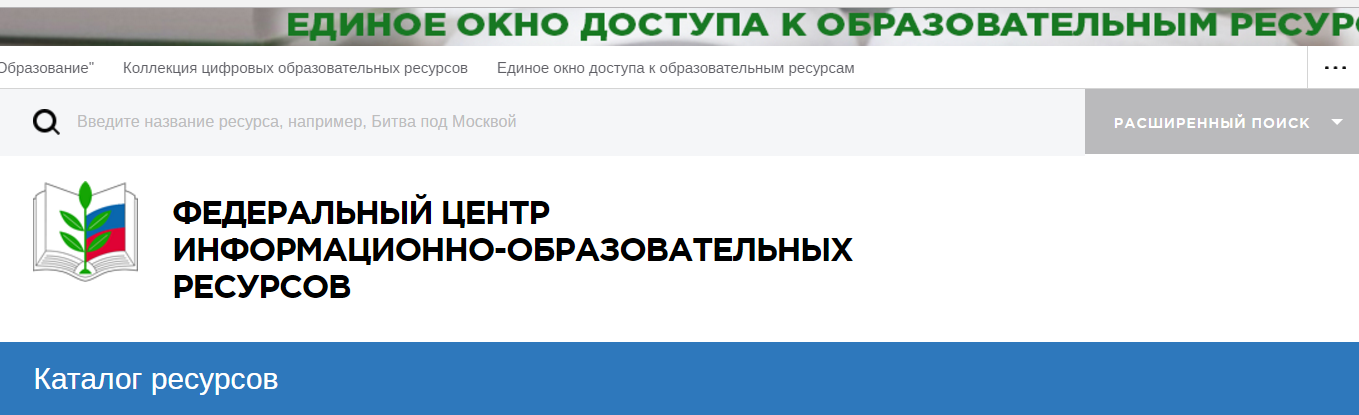 ЕДИНОЕ ОКНО ДОСТУПА К ОБРАЗОВАТЕЛЬНЫМ РЕСУРСАМ.«ФЕДЕРАЛЬНЫЙ ЦЕНТР ИНФОРМАЦИОННО-ОБРАЗОВАТЕЛЬНЫХ РЕСУРСОВ»http://fcior.edu.ru/catalog/osnovnoe_obsheeТемаСсылка для скачиванияБалет А.И. Хачатуряна "Спартак". 1968http://fcior.edu.ru/card/13737/balet-a-i-hachaturyana-spartak-1968.htmlА.П. Бородин и его произведения. Практическое занятиеhttp://fcior.edu.ru/card/504/a-p-borodin-i-ego-proizvedeniya-prakticheskoe-zanyatie.htmlБалет Ж. Бизе - Р.К. Щедрина "Кармен-сюита". 1967http://fcior.edu.ru/card/13021/balet-zh-bize-r-k-shchedrina-karmen-syuita-1967.htmlБалет П.И. Чайковского "Лебединое озеро". 1876http://fcior.edu.ru/card/4017/balet-p-i-chaykovskogo-lebedinoe-ozero-1876.htmlБалет П.И. Чайковского "Спящая Красавица". 1889http://fcior.edu.ru/card/7005/balet-p-i-chaykovskogo-spyashchaya-krasavica-1889.htmlБалет П.И. Чайковского "Щелкунчик". 1892http://fcior.edu.ru/card/13313/balet-p-i-chaykovskogo-shchelkunchik-1892.htmlБалет С.С. Прокофьева "Золушка". 1944http://fcior.edu.ru/card/9616/balet-s-s-prokofeva-zolushka-1944.htmlБалет С.С. Прокофьева "Ромео и Джульетта". 1935-1940http://fcior.edu.ru/card/1267/balet-s-s-prokofeva-romeo-i-dzhuletta-1935-1940.htmlБетховен. Зрелые годыhttp://fcior.edu.ru/card/3953/bethoven-zrelye-gody.htmlБетховен. Становление личностиhttp://fcior.edu.ru/card/6320/bethoven-stanovlenie-lichnosti.htmlБольшой театр России в XIX векеhttp://fcior.edu.ru/card/5451/bolshoy-teatr-rossii-v-xix-veke.htmlБорис Годунов. Трагедия А.С. Пушкина и опера М.П. Мусоргскогоhttp://fcior.edu.ru/card/6143/boris-godunov-tragediya-a-s-pushkina-i-opera-m-p-musorgskogo.htmlВ музыкальном театре. Балетhttp://fcior.edu.ru/card/4488/v-muzykalnom-teatre-balet.htmlВ музыкальном театре. Операhttp://fcior.edu.ru/card/985/v-muzykalnom-teatre-opera.htmlВариации. Рондоhttp://fcior.edu.ru/card/2846/variacii-rondo.htmlВариации. Рондо. Практическое занятиеhttp://fcior.edu.ru/card/8555/variacii-rondo-prakticheskoe-zanyatie.htmlВиды оркестровhttp://fcior.edu.ru/card/10833/vidy-orkestrov.htmlВиды оркестров. Контрольная работаhttp://fcior.edu.ru/card/9245/vidy-orkestrov-kontrolnaya-rabota.htmlВиды оркестров. Практикаhttp://fcior.edu.ru/card/4714/vidy-orkestrov-praktika.htmlВиды оркестров. Тест. Вариант №1http://fcior.edu.ru/card/9278/vidy-orkestrov-test-variant-1.htmlВиды оркестров. Тест. Вариант №2http://fcior.edu.ru/card/13664/vidy-orkestrov-test-variant-2.htmlВзаимодействие и взаимопроникновение разных видов искусства. Болероhttp://fcior.edu.ru/card/354/vzaimodeystvie-i-vzaimoproniknovenie-raznyh-vidov-iskusstva-bolero.htmlВзаимодействие и взаимопроникновение разных видов искусства. ЗолушкаВзаимодействие и взаимопроникновение разных видов искусства. Картинки с выставкиhttp://fcior.edu.ru/card/14192/vzaimodeystvie-i-vzaimoproniknovenie-raznyh-vidov-iskusstva-zolushka.htmlhttp://fcior.edu.ru/card/1714/vzaimodeystvie-i-vzaimoproniknovenie-raznyh-vidov-iskusstva-kartinki-s-vystavki.htmlВзаимодействие и взаимопроникновение разных видов искусства. Петя и волкhttp://fcior.edu.ru/card/14404/vzaimodeystvie-i-vzaimoproniknovenie-raznyh-vidov-iskusstva-petya-i-volk.htmlВзаимодействие и взаимопроникновение разных видов искусства. Три медведяhttp://fcior.edu.ru/card/6046/vzaimodeystvie-i-vzaimoproniknovenie-raznyh-vidov-iskusstva-tri-medvedya.htmlВокальная музыка. Романсhttp://fcior.edu.ru/card/5368/vokalnaya-muzyka-romans.htmlВокально-инструментальные музыкальные жанры. Оратория, кантатаhttp://fcior.edu.ru/card/9347/vokalno-instrumentalnye-muzykalnye-zhanry-oratoriya-kantata.htmlВокально-инструментальные музыкальные жанры. Оратория, кантата. Практическое занятиеhttp://fcior.edu.ru/card/6960/vokalno-instrumentalnye-muzykalnye-zhanry-oratoriya-kantata-prakticheskoe-zanyatie.htmlВокально-инструментальные музыкальные жанры. Оратория, кантата. Тестhttp://fcior.edu.ru/card/10372/vokalno-instrumentalnye-muzykalnye-zhanry-oratoriya-kantata-test.htmlВыразительные возможности различных групп инструментов симфонического оркестра. Практическое занятиеhttp://fcior.edu.ru/card/11571/vyrazitelnye-vozmozhnosti-razlichnyh-grupp-instrumentov-simfonicheskogo-orkestra-prakticheskoe-zanyatie.htmlГруппа Битлз (Beatles)http://fcior.edu.ru/card/4301/gruppa-bitlz-beatles.htmlГруппа Битлз (Beatles). Практикаhttp://fcior.edu.ru/card/11875/gruppa-bitlz-beatles-praktika.htmlДжаз. Д. Эллингтон, Э. Фитцджеральд, М. ДэвисДжаз. Истокиhttp://fcior.edu.ru/card/7442/dzhaz-d-ellington-e-fitcdzherald-m-devis.htmlhttp://fcior.edu.ru/card/12171/dzhaz-istoki.htmlДжаз. Л. Армстронг, Д. Гиллеспи, Л. Хэмптонhttp://fcior.edu.ru/card/48/dzhaz-l-armstrong-d-gillespi-l-hempton.htmlДуховная музыка в синтезе с храмовым искусством в эпоху средневековьяhttp://fcior.edu.ru/card/2533/duhovnaya-muzyka-v-sinteze-s-hramovym-iskusstvom-v-epohu-srednevekovya.htmlДуховная музыка русских композиторов: хоровой концерт, всенощная, литургияhttp://fcior.edu.ru/card/8891/duhovnaya-muzyka-russkih-kompozitorov-horovoy-koncert-vsenoshchnaya-liturgiya.htmlЕвгений Онегин. Роман в стихах А.С. Пушкина и опера П.И. Чайковскогоhttp://fcior.edu.ru/card/894/evgeniy-onegin-roman-v-stihah-a-s-pushkina-i-opera-p-i-chaykovskogo.htmlЖизнь и творчество Бетховена. Практическое занятиеhttp://fcior.edu.ru/card/5961/zhizn-i-tvorchestvo-bethovena-prakticheskoe-zanyatie.htmlЗащитники Отечества в русском народном эпосе. Былины, историческая песня сказания и др.http://fcior.edu.ru/card/905/zashchitniki-otechestva-v-russkom-narodnom-epose-byliny-istoricheskaya-pesnya-skazaniya-i-dr.htmlЗащитники Отечества в русском народном эпосе. Былины, историческая песня сказания. Тестhttp://fcior.edu.ru/card/10347/zashchitniki-otechestva-v-russkom-narodnom-epose-byliny-istoricheskaya-pesnya-skazaniya-test.htmlЗнакомство с нотной записьюhttp://fcior.edu.ru/card/721/znakomstvo-s-notnoy-zapisyu.htmlЗнаменитая опера А.П. Бородина. Тестhttp://fcior.edu.ru/card/2552/znamenitaya-opera-a-p-borodina-test.htmlЗнаменитая опера Жоржа Бизе. Познавательная практикаhttp://fcior.edu.ru/card/3024/znamenitaya-opera-zhorzha-bize-poznavatelnaya-praktika.htmlЗнаменитая опера М.И. Глинки. Тестhttp://fcior.edu.ru/card/7013/znamenitaya-opera-m-i-glinki-test.htmlЗнаменитая опера М.П. Мусоргского. Тестhttp://fcior.edu.ru/card/3821/znamenitaya-opera-m-p-musorgskogo-test.htmlЗнаменитая опера П.И. Чайковского. Тестhttp://fcior.edu.ru/card/2275/znamenitaya-opera-p-i-chaykovskogo-test.htmlЗнаменитые дирижёры. Познавательная практикаhttp://fcior.edu.ru/card/834/znamenitye-dirizhyory-poznavatelnaya-praktika.htmlЗнаменитые дирижёры. Тестhttp://fcior.edu.ru/card/10334/znamenitye-dirizhyory-test.htmlЗнаменитые исполнители-вокалистки. Познавательная практикаhttp://fcior.edu.ru/card/1145/znamenitye-ispolniteli-vokalistki-poznavatelnaya-praktika.htmlЗнаменитые исполнители-вокалистки. Тестhttp://fcior.edu.ru/card/14310/znamenitye-ispolniteli-vokalistki-test.htmlЗнаменитые исполнители-вокалисты. Познавательная практикаhttp://fcior.edu.ru/card/5994/znamenitye-ispolniteli-vokalisty-poznavatelnaya-praktika.htmlЗнаменитые исполнители-вокалисты. Тестhttp://fcior.edu.ru/card/10752/znamenitye-ispolniteli-vokalisty-test.htmlЗнаменитые исполнители-инструменталисты XX века. Познавательная практикаhttp://fcior.edu.ru/card/6636/znamenitye-ispolniteli-instrumentalisty-xx-veka-poznavatelnaya-praktika.htmlЗнаменитые исполнители-инструменталисты XX века. Тестhttp://fcior.edu.ru/card/2722/znamenitye-ispolniteli-instrumentalisty-xx-veka-test.htmlЗнаменитые оперы западноевропейских композиторов XIX века. Познавательная практика 1http://fcior.edu.ru/card/3217/znamenitye-opery-zapadnoevropeyskih-kompozitorov-xix-veka-poznavatelnaya-praktika-1.htmlИнструментальная музыка А. Корелли и А. Вивальди. Практикаhttp://fcior.edu.ru/card/1709/instrumentalnaya-muzyka-a-korelli-i-a-vivaldi-praktika.htmlИнструментальная музыка. Концерт. Симфонияhttp://fcior.edu.ru/card/13526/instrumentalnaya-muzyka-koncert-simfoniya.htmlИнструментальные музыкальные жанры: миниатюра, пьеса-фантазия, сюита, сонатаhttp://fcior.edu.ru/card/11062/instrumentalnye-muzykalnye-zhanry-miniatyura-pesa-fantaziya-syuita-sonata.htmlИнструментальные музыкальные жанры: миниатюра, пьеса-фантазия, сюита, соната. Практическое занятиеhttp://fcior.edu.ru/card/8431/instrumentalnye-muzykalnye-zhanry-miniatyura-pesa-fantaziya-syuita-sonata-prakticheskoe-zanyatie.htmlИнструментальные музыкальные жанры: миниатюра, пьеса-фантазия, сюита, соната. Тестhttp://fcior.edu.ru/card/8699/instrumentalnye-muzykalnye-zhanry-miniatyura-pesa-fantaziya-syuita-sonata-test.htmlИнтонационно-образная, жанровая и стилевая основы музыкального искусстваhttp://fcior.edu.ru/card/8931/intonacionno-obraznaya-zhanrovaya-i-stilevaya-osnovy-muzykalnogo-iskusstva.htmlИнтонационно-образная, жанровая и стилевая основы музыкального искусства. Практикаhttp://fcior.edu.ru/card/1091/intonacionno-obraznaya-zhanrovaya-i-stilevaya-osnovy-muzykalnogo-iskusstva-praktika.htmlИнтонация как носитель смысла в музыке. Взаимосвязь музыки и речи на основе их интонационной общности и различийhttp://fcior.edu.ru/card/6298/intonaciya-kak-nositel-smysla-v-muzyke-vzaimosvyaz-muzyki-i-rechi-na-osnove-ih-intonacionnoy-obshchnosti-i-razlichiy.htmlИнтонация как носитель смысла в музыке. Взаимосвязь музыки и речи на основе их интонационной общности и различий. Тестhttp://fcior.edu.ru/card/6838/intonaciya-kak-nositel-smysla-v-muzyke-vzaimosvyaz-muzyki-i-rechi-na-osnove-ih-intonacionnoy-obshchnosti-i-razlichiy-test.htmlКалендарно-бытовые песни и плачи-причитанияhttp://fcior.edu.ru/card/3716/kalendarno-bytovye-pesni-i-plachi-prichitaniya.htmlКалендарно-бытовые песни и плачи-причитания. Практикаhttp://fcior.edu.ru/card/2272/kalendarno-bytovye-pesni-i-plachi-prichitaniya-praktika.htmlКамерная инструментальная музыкаhttp://fcior.edu.ru/card/7882/kamernaya-instrumentalnaya-muzyka.htmlКлавесин, лютня и орган в произведениях искусства. Практикаhttp://fcior.edu.ru/card/4469/klavesin-lyutnya-i-organ-v-proizvedeniyah-iskusstva-praktika.htmlКлавесин, лютня и орган по векам и странам. Практикаhttp://fcior.edu.ru/card/7259/klavesin-lyutnya-i-organ-po-vekam-i-stranam-praktika.htmlКомпозиторы эпохи Возрождения. Практикаhttp://fcior.edu.ru/card/9570/kompozitory-epohi-vozrozhdeniya-praktika.htmlЛирические, драматические, героические, эпические, комические, гротесковые образы в музыкеhttp://fcior.edu.ru/card/10384/liricheskie-dramaticheskie-geroicheskie-epicheskie-komicheskie-groteskovye-obrazy-v-muzyke.htmlЛирические, драматические, героические, эпические, комические, гротесковые образы в музыке. Практикаhttp://fcior.edu.ru/card/5303/liricheskie-dramaticheskie-geroicheskie-epicheskie-komicheskie-groteskovye-obrazy-v-muzyke-praktika.htmlЛирические, драматические, героические, эпические, комические, гротесковые образы в музыке. Тестhttp://fcior.edu.ru/card/11327/liricheskie-dramaticheskie-geroicheskie-epicheskie-komicheskie-groteskovye-obrazy-v-muzyke-test.htmlЛитературные образы в инструментальной музыке. Познавательная практикаhttp://fcior.edu.ru/card/3306/literaturnye-obrazy-v-instrumentalnoy-muzyke-poznavatelnaya-praktika.htmlЛитературные образы в музыке. Практика №1http://fcior.edu.ru/card/9546/literaturnye-obrazy-v-muzyke-praktika-1.htmlЛитературные образы в музыке. Практика №2Литературные образы в музыке. Романсы. Практикаhttp://fcior.edu.ru/card/3046/literaturnye-obrazy-v-muzyke-praktika-2.htmlhttp://fcior.edu.ru/card/10827/literaturnye-obrazy-v-muzyke-romansy-praktika.htmlЛитературные образы в музыке. Русские балеты. Практика №1http://fcior.edu.ru/card/3320/literaturnye-obrazy-v-muzyke-russkie-balety-praktika-1.htmlЛитературные образы в музыке. Русские балеты. Практика №2http://fcior.edu.ru/card/928/literaturnye-obrazy-v-muzyke-russkie-balety-praktika-2.htmlЛитературные образы в музыке. Русские балеты. Тестhttp://fcior.edu.ru/card/9171/literaturnye-obrazy-v-muzyke-russkie-balety-test.htmlЛитературные образы в музыке. Русские оперы XIX века. Практикаhttp://fcior.edu.ru/card/14692/literaturnye-obrazy-v-muzyke-russkie-opery-xix-veka-praktika.htmlЛитературные образы в музыке. Тестhttp://fcior.edu.ru/card/6047/literaturnye-obrazy-v-muzyke-test.htmlМ.И. Глинка и его произведения. Практическое занятиеhttp://fcior.edu.ru/card/11564/m-i-glinka-i-ego-proizvedeniya-prakticheskoe-zanyatie.htmlМ.П. Мусоргский и его произведения. Практическое занятиеhttp://fcior.edu.ru/card/6681/m-p-musorgskiy-i-ego-proizvedeniya-prakticheskoe-zanyatie.htmlМариинский театр России в XIX векеhttp://fcior.edu.ru/card/13290/mariinskiy-teatr-rossii-v-xix-veke.htmlМонодия, гомофония, полифонияhttp://fcior.edu.ru/card/4397/monodiya-gomofoniya-polifoniya.htmlМонодия, гомофония, полифония. Практикаhttp://fcior.edu.ru/card/4952/monodiya-gomofoniya-polifoniya-praktika.htmlМонодия, гомофония, полифония. Тестhttp://fcior.edu.ru/card/12798/monodiya-gomofoniya-polifoniya-test.htmlМоцарт. Разговор с миромhttp://fcior.edu.ru/card/11565/mocart-razgovor-s-mirom.htmlМузыка в кино. Андрей Петровhttp://fcior.edu.ru/card/9753/muzyka-v-kino-andrey-petrov.htmlМузыка в кино. Нино Ротаhttp://fcior.edu.ru/card/14663/muzyka-v-kino-nino-rota.htmlМузыка в кино. Отечественные кинофильмы 1920-40-х годовhttp://fcior.edu.ru/card/6463/muzyka-v-kino-otechestvennye-kinofilmy-1920-40-h-godov.htmlМузыка в кино. Отечественные кинофильмы 1950-80-х годовhttp://fcior.edu.ru/card/6458/muzyka-v-kino-otechestvennye-kinofilmy-1950-80-h-godov.htmlМузыка в кино. Отечественные кинофильмы 1960-70-х годовhttp://fcior.edu.ru/card/92/muzyka-v-kino-otechestvennye-kinofilmy-1960-70-h-godov.htmlМузыка в классических кинолентах СШАhttp://fcior.edu.ru/card/9600/muzyka-v-klassicheskih-kinolentah-ssha.htmlМузыка как вид искусства. Вариант №1http://fcior.edu.ru/card/522/muzyka-kak-vid-iskusstva-variant-1.htmlМузыка как вид искусства. Вариант №2http://fcior.edu.ru/card/10747/muzyka-kak-vid-iskusstva-variant-2.htmlМузыка эпохи Возрождения. Практикаhttp://fcior.edu.ru/card/13484/muzyka-epohi-vozrozhdeniya-praktika.htmlМузыкальная динамика и ребусы. Практика-играhttp://fcior.edu.ru/card/13957/muzykalnaya-dinamika-i-rebusy-praktika-igra.htmlМузыкально-поэтическое творчество рыцарства. Практикаhttp://fcior.edu.ru/card/1524/muzykalno-poeticheskoe-tvorchestvo-rycarstva-praktika.htmlМузыкально-поэтическое творчество рыцарства. Трубадуры, труверы, миннезингерыhttp://fcior.edu.ru/card/13791/muzykalno-poeticheskoe-tvorchestvo-rycarstva-trubadury-truvery-minnezingery.htmlМузыкально-театральные жанры: оперетта, мюзиклhttp://fcior.edu.ru/card/8812/muzykalno-teatralnye-zhanry-operetta-myuzikl.htmlМузыкально-театральные жанры: оперетта, мюзикл. Практическое занятиеhttp://fcior.edu.ru/card/7818/muzykalno-teatralnye-zhanry-operetta-myuzikl-prakticheskoe-zanyatie.htmlМузыкально-театральные жанры: оперетта, мюзикл. Тестhttp://fcior.edu.ru/card/7298/muzykalno-teatralnye-zhanry-operetta-myuzikl-test.htmlМузыкально-театральные жанры. Балетhttp://fcior.edu.ru/card/6380/muzykalno-teatralnye-zhanry-balet.htmlМузыкально-театральные жанры. Балет. Практическое занятиеhttp://fcior.edu.ru/card/1859/muzykalno-teatralnye-zhanry-balet-prakticheskoe-zanyatie.htmlМузыкально-театральные жанры. Опера. Практическое занятиеhttp://fcior.edu.ru/card/12509/muzykalno-teatralnye-zhanry-opera-prakticheskoe-zanyatie.htmlМузыкальные жанры эпохи Возрождения. Практикаhttp://fcior.edu.ru/card/3439/muzykalnye-zhanry-epohi-vozrozhdeniya-praktika.htmlМузыкальные жанры эпохи Возрождения. Тестhttp://fcior.edu.ru/card/9516/muzykalnye-zhanry-epohi-vozrozhdeniya-test.htmlН.А. Римский-Корсаков и его произведения. Практическое занятиеhttp://fcior.edu.ru/card/1876/n-a-rimskiy-korsakov-i-ego-proizvedeniya-prakticheskoe-zanyatie.htmlНародно-песенные истоки русской профессиональной музыки. Способы обращения композиторов к народной музыкеhttp://fcior.edu.ru/card/853/narodno-pesennye-istoki-russkoy-professionalnoy-muzyki-sposoby-obrashcheniya-kompozitorov-k-narodnoy-muzyke.htmlНародно-песенные истоки русской профессиональной музыки. Способы обращения композиторов к народной музыке. Практикаhttp://fcior.edu.ru/card/2208/narodno-pesennye-istoki-russkoy-professionalnoy-muzyki-sposoby-obrashcheniya-kompozitorov-k-narodnoy-muzyke-praktika.htmlНародно-песенные истоки русской профессиональной музыки. Способы обращения композиторов к народной музыке. Тестhttp://fcior.edu.ru/card/1444/narodno-pesennye-istoki-russkoy-professionalnoy-muzyki-sposoby-obrashcheniya-kompozitorov-k-narodnoy-muzyke-test.htmlНотная запись. Практическое занятиеhttp://fcior.edu.ru/card/2286/notnaya-zapis-prakticheskoe-zanyatie.htmlОбразцы музыкального фольклора в музыкальной культуре других народовhttp://fcior.edu.ru/card/10186/obrazcy-muzykalnogo-folklora-v-muzykalnoy-kulture-drugih-narodov.htmlОбразцы музыкального фольклора в музыкальной культуре других народов. Практическое занятиеhttp://fcior.edu.ru/card/10389/obrazcy-muzykalnogo-folklora-v-muzykalnoy-kulture-drugih-narodov-prakticheskoe-zanyatie.htmlОбразцы музыкального фольклора в музыкальной культуре других народов. Тестhttp://fcior.edu.ru/card/798/obrazcy-muzykalnogo-folklora-v-muzykalnoy-kulture-drugih-narodov-test.htmlОбразы природы в музыке П.И. Чайковского, С.В. Рахманинова и живописи И.И. Левитана, А.К. Саврасоваhttp://fcior.edu.ru/card/12451/obrazy-prirody-v-muzyke-p-i-chaykovskogo-s-v-rahmaninova-i-zhivopisi-i-i-levitana-a-k-savrasova.htmlОбращение композиторов к национальному фольклору и к фольклору других народовhttp://fcior.edu.ru/card/13354/obrashchenie-kompozitorov-k-nacionalnomu-folkloru-i-k-folkloru-drugih-narodov.htmlОбрядовые песни. Практическое занятиеhttp://fcior.edu.ru/card/12523/obryadovye-pesni-prakticheskoe-zanyatie.htmlОпера А.П. Бородина. ТестОпера В.А. Моцарта "Волшебная флейта". 1791http://fcior.edu.ru/card/13833/opera-a-p-borodina-test.htmlhttp://fcior.edu.ru/card/584/opera-v-a-mocarta-volshebnaya-fleyta-1791.htmlОпера В.А. Моцарта "Свадьба Фигаро". 1786http://fcior.edu.ru/card/10197/opera-v-a-mocarta-svadba-figaro-1786.htmlОпера Н.А. Римского-Корсакова "Золотой петушок". 1907http://fcior.edu.ru/card/2087/opera-n-a-rimskogo-korsakova-zolotoy-petushok-1907.htmlОпера Н.А. Римского-Корсакова "Садко". 1898http://fcior.edu.ru/card/10604/opera-n-a-rimskogo-korsakova-sadko-1898.htmlОпера П.И. Чайковского "Евгений Онегин". 1879http://fcior.edu.ru/card/10816/opera-p-i-chaykovskogo-evgeniy-onegin-1879.htmlОпера П.И. Чайковского "Пиковая дама". 1890http://fcior.edu.ru/card/199/opera-p-i-chaykovskogo-pikovaya-dama-1890.htmlОперы Джоаккино Россини. Познавательная практикаhttp://fcior.edu.ru/card/8895/opery-dzhoakkino-rossini-poznavatelnaya-praktika.htmlОперы Джоаккино Россини. Тестhttp://fcior.edu.ru/card/2504/opery-dzhoakkino-rossini-test.htmlОперы Джузеппе Верди. Познавательная практикаhttp://fcior.edu.ru/card/9952/opery-dzhuzeppe-verdi-poznavatelnaya-praktika.htmlОперы Джузеппе Верди. Тестhttp://fcior.edu.ru/card/14216/opery-dzhuzeppe-verdi-test.htmlОперы и балеты П.И. Чайковского. Практикаhttp://fcior.edu.ru/card/10136/opery-i-balety-p-i-chaykovskogo-praktika.htmlОперы и балеты П.И. Чайковского. Тестhttp://fcior.edu.ru/card/11975/opery-i-balety-p-i-chaykovskogo-test.htmlОперы М.И. Глинки. Тестhttp://fcior.edu.ru/card/5716/opery-m-i-glinki-test.htmlОперы М.П. Мусоргского. Тестhttp://fcior.edu.ru/card/10418/opery-m-p-musorgskogo-test.htmlОперы Н.А. Римского-Корсакова "Снегурочка" (1882) и "Сказка о Царе Салтане" (1900)http://fcior.edu.ru/card/8876/opery-n-a-rimskogo-korsakova-snegurochka-1882-i-skazka-o-care-saltane-1900.htmlОперы Н.А. Римского-Корсакова. Практикаhttp://fcior.edu.ru/card/766/opery-n-a-rimskogo-korsakova-praktika.htmlОркестр и его видыhttp://fcior.edu.ru/card/3501/orkestr-i-ego-vidy.htmlОркестр и его виды. Практическое занятиеhttp://fcior.edu.ru/card/12092/orkestr-i-ego-vidy-prakticheskoe-zanyatie.htmlОркестр. Модуль методической поддержкиhttp://fcior.edu.ru/card/5932/orkestr-modul-metodicheskoy-podderzhki.htmlОсновные жанры профессиональной музыки кант, партесный концерт, хоровой концертhttp://fcior.edu.ru/card/12837/osnovnye-zhanry-professionalnoy-muzyki-kant-partesnyy-koncert-horovoy-koncert.htmlОсобенности проявления романтизма в русской музыкеhttp://fcior.edu.ru/card/1344/osobennosti-proyavleniya-romantizma-v-russkoy-muzyke.htmlОсобенности русской народной музыкальной культурыhttp://fcior.edu.ru/card/8182/osobennosti-russkoy-narodnoy-muzykalnoy-kultury.htmlОсобенности русской народной музыкальной культуры. Практикаhttp://fcior.edu.ru/card/10443/osobennosti-russkoy-narodnoy-muzykalnoy-kultury-praktika.htmlОсобенности русской народной музыкальной культуры. Тестhttp://fcior.edu.ru/card/3683/osobennosti-russkoy-narodnoy-muzykalnoy-kultury-test.htmlОсобенности устного народного музыкального творчества как части общей культуры народаhttp://fcior.edu.ru/card/2097/osobennosti-ustnogo-narodnogo-muzykalnogo-tvorchestva-kak-chasti-obshchey-kultury-naroda.htmlОсобенности устного народного музыкального творчества как части общей культуры народа. Практикаhttp://fcior.edu.ru/card/9040/osobennosti-ustnogo-narodnogo-muzykalnogo-tvorchestva-kak-chasti-obshchey-kultury-naroda-praktika.htmlОтечественные композиторы-классики XX века. Познавательная практика №1http://fcior.edu.ru/card/7954/otechestvennye-kompozitory-klassiki-xx-veka-poznavatelnaya-praktika-1.htmlОтечественные композиторы-классики XX века. Познавательная практика №2http://fcior.edu.ru/card/98/otechestvennye-kompozitory-klassiki-xx-veka-poznavatelnaya-praktika-2.htmlП.И. Чайковский и его произведения. Практическое занятиеhttp://fcior.edu.ru/card/1855/p-i-chaykovskiy-i-ego-proizvedeniya-prakticheskoe-zanyatie.htmlПевческие голоса: сопрано, альт, тенор, бас, дискант и другиеhttp://fcior.edu.ru/card/5612/pevcheskie-golosa-soprano-alt-tenor-bas-diskant-i-drugie.htmlПевческие голоса: сопрано, альт, тенор, бас, дискант и другие. Практическое занятиеhttp://fcior.edu.ru/card/190/pevcheskie-golosa-soprano-alt-tenor-bas-diskant-i-drugie-prakticheskoe-zanyatie.htmlПевческие голоса: сопрано, альт, тенор, бас, дискант и другие. Тестhttp://fcior.edu.ru/card/8405/pevcheskie-golosa-soprano-alt-tenor-bas-diskant-i-drugie-test.htmlПесенность, напевность как феномен русского народного пения, искусство распеваhttp://fcior.edu.ru/card/9384/pesennost-napevnost-kak-fenomen-russkogo-narodnogo-peniya-iskusstvo-raspeva.htmlПесенность, напевность как феномен русского народного пения, искусство распева. Практикаhttp://fcior.edu.ru/card/9589/pesennost-napevnost-kak-fenomen-russkogo-narodnogo-peniya-iskusstvo-raspeva-praktika.htmlПиковая дама. Повесть А.С. Пушкина и опера П.И. ЧайковскогоПроизведения Антонио Вивальди. Практикаhttp://fcior.edu.ru/card/1503/pikovaya-dama-povest-a-s-pushkina-i-opera-p-i-chaykovskogo.htmlhttp://fcior.edu.ru/card/1643/proizvedeniya-antonio-vivaldi-praktika.htmlПроизведения Антонио Вивальди. Тестhttp://fcior.edu.ru/card/12517/proizvedeniya-antonio-vivaldi-test.htmlПроизведения Вольфганга Амадея Моцарта. Практикаhttp://fcior.edu.ru/card/9928/proizvedeniya-volfganga-amadeya-mocarta-praktika.htmlПроизведения Вольфганга Амадея Моцарта. Тестhttp://fcior.edu.ru/card/5164/proizvedeniya-volfganga-amadeya-mocarta-test.htmlПроизведения Георга Фридриха Генделя. Практикаhttp://fcior.edu.ru/card/12403/proizvedeniya-georga-fridriha-gendelya-praktika.htmlПроизведения Иоганна Себастьяна Баха. Практикаhttp://fcior.edu.ru/card/13676/proizvedeniya-ioganna-sebastyana-baha-praktika.htmlПроизведения Иоганна Себастьяна Баха. Тестhttp://fcior.edu.ru/card/4152/proizvedeniya-ioganna-sebastyana-baha-test.htmlПроизведения Людвига ван Бетховена. Практикаhttp://fcior.edu.ru/card/4699/proizvedeniya-lyudviga-van-bethovena-praktika.htmlПроизведения Людвига ван Бетховена. Тестhttp://fcior.edu.ru/card/733/proizvedeniya-lyudviga-van-bethovena-test.htmlПроизведения Франца Йозефа Гайдна. Практикаhttp://fcior.edu.ru/card/4249/proizvedeniya-franca-yozefa-gaydna-praktika.htmlПроизведения Франца Йозефа Гайдна. Тестhttp://fcior.edu.ru/card/4659/proizvedeniya-franca-yozefa-gaydna-test.htmlПростые музыкальные жанры. Песня. Танец. Маршhttp://fcior.edu.ru/card/10803/prostye-muzykalnye-zhanry-pesnya-tanec-marsh.htmlПростые музыкальные жанры. Песня. Танец. Марш. Практическое занятиеhttp://fcior.edu.ru/card/7197/prostye-muzykalnye-zhanry-pesnya-tanec-marsh-prakticheskoe-zanyatie.htmlПроцессуальность музыки как ее важнейшая особенность. Возможности музыкальных форм. Двухчастная и трехчастная формыhttp://fcior.edu.ru/card/523/processualnost-muzyki-kak-ee-vazhneyshaya-osobennost-vozmozhnosti-muzykalnyh-form-dvuhchastnaya-i-trehchastnaya-formy.htmlПроцессуальность музыки как ее важнейшая особенность. Возможности музыкальных форм. Двухчастная и трехчастная формы. Практикаhttp://fcior.edu.ru/card/11675/processualnost-muzyki-kak-ee-vazhneyshaya-osobennost-vozmozhnosti-muzykalnyh-form-dvuhchastnaya-i-trehchastnaya-formy-praktika.htmlРазвитие традиций русской классической музыкальной школы в творчестве С.В. Рахманинова и А.Н. Скрябинаhttp://fcior.edu.ru/card/2812/razvitie-tradiciy-russkoy-klassicheskoy-muzykalnoy-shkoly-v-tvorchestve-s-v-rahmaninova-i-a-n-skryabina.htmlРазновидности обрядовых песенhttp://fcior.edu.ru/card/13287/raznovidnosti-obryadovyh-pesen.htmlРазновидности обрядовых песен. Коллекцияhttp://fcior.edu.ru/card/5042/raznovidnosti-obryadovyh-pesen-kollekciya.htmlРазновидности обрядовых песен. Лекцияhttp://fcior.edu.ru/card/5124/raznovidnosti-obryadovyh-pesen-lekciya.htmlРазновидности обрядовых песен. Практикаhttp://fcior.edu.ru/card/6514/raznovidnosti-obryadovyh-pesen-praktika.htmlРазнообразие музыкальных образов в вокальной и вокально-инструментальной музыкеhttp://fcior.edu.ru/card/13541/raznoobrazie-muzykalnyh-obrazov-v-vokalnoy-i-vokalno-instrumentalnoy-muzyke.htmlРазнообразие музыкальных образов в вокальной и вокально-инструментальной музыке. Практикаhttp://fcior.edu.ru/card/5770/raznoobrazie-muzykalnyh-obrazov-v-vokalnoy-i-vokalno-instrumentalnoy-muzyke-praktika.htmlРазнообразие музыкальных образов в симфонической и камерно-инструментальной музыкеhttp://fcior.edu.ru/card/1326/raznoobrazie-muzykalnyh-obrazov-v-simfonicheskoy-i-kamerno-instrumentalnoy-muzyke.htmlРазнообразие музыкальных образов в симфонической и камерно-инструментальной музыке. Практикаhttp://fcior.edu.ru/card/3811/raznoobrazie-muzykalnyh-obrazov-v-simfonicheskoy-i-kamerno-instrumentalnoy-muzyke-praktika.htmlРазнообразие музыкальных образов в театральной музыкеhttp://fcior.edu.ru/card/10270/raznoobrazie-muzykalnyh-obrazov-v-teatralnoy-muzyke.htmlРазнообразие музыкальных образов в театральной музыке. Практикаhttp://fcior.edu.ru/card/11303/raznoobrazie-muzykalnyh-obrazov-v-teatralnoy-muzyke-praktika.htmlРазнообразие музыкальных образов в театральной музыке. Тестhttp://fcior.edu.ru/card/3580/raznoobrazie-muzykalnyh-obrazov-v-teatralnoy-muzyke-test.htmlРок-музыка. Личностиhttp://fcior.edu.ru/card/2828/rok-muzyka-lichnosti.htmlРок-музыка. Практика №1http://fcior.edu.ru/card/6513/rok-muzyka-praktika-1.htmlРок-музыка. Практика №2http://fcior.edu.ru/card/322/rok-muzyka-praktika-2.htmlРок-музыка. Практика №3http://fcior.edu.ru/card/8288/rok-muzyka-praktika-3.htmlРок-музыка. Практика №4http://fcior.edu.ru/card/9802/rok-muzyka-praktika-4.htmlРок-музыка. Практика №5http://fcior.edu.ru/card/9295/rok-muzyka-praktika-5.htmlРок-музыка. Практика №6http://fcior.edu.ru/card/11308/rok-muzyka-praktika-6.htmlРок-музыка. Практика №7Рок-музыка. Прогрессивный рокhttp://fcior.edu.ru/card/2125/rok-muzyka-praktika-7.htmlhttp://fcior.edu.ru/card/11033/rok-muzyka-progressivnyy-rok.htmlРок-музыка. Событияhttp://fcior.edu.ru/card/5440/rok-muzyka-sobytiya.htmlРок-музыка. Хард-рок и софт-рокhttp://fcior.edu.ru/card/11727/rok-muzyka-hard-rok-i-soft-rok.htmlРок-н-роллhttp://fcior.edu.ru/card/1134/rok-n-roll.htmlРок-н-ролл. Практикаhttp://fcior.edu.ru/card/6296/rok-n-roll-praktika.htmlРомео и Джульетта. Трагедия У. Шекспира, увертюра-фантазия П.И. Чайковского и балет С.С. Прокофьеваhttp://fcior.edu.ru/card/5806/romeo-i-dzhuletta-tragediya-u-shekspira-uvertyura-fantaziya-p-i-chaykovskogo-i-balet-s-s-prokofeva.htmlРуслан и Людмила. Поэма А.С. Пушкина и опера М.И. Глинкиhttp://fcior.edu.ru/card/4633/ruslan-i-lyudmila-poema-a-s-pushkina-i-opera-m-i-glinki.htmlРусские балеты второй половины XX века. Практикаhttp://fcior.edu.ru/card/12794/russkie-balety-vtoroy-poloviny-xx-veka-praktika.htmlРусские балеты второй половины XX века. Тестhttp://fcior.edu.ru/card/3583/russkie-balety-vtoroy-poloviny-xx-veka-test.htmlРусские балеты первой половины XX века. Практика №1http://fcior.edu.ru/card/13071/russkie-balety-pervoy-poloviny-xx-veka-praktika-1.htmlРусские балеты первой половины XX века. Практика №2http://fcior.edu.ru/card/855/russkie-balety-pervoy-poloviny-xx-veka-praktika-2.htmlРусские балеты первой половины XX века. Тест №1http://fcior.edu.ru/card/13362/russkie-balety-pervoy-poloviny-xx-veka-test-1.htmlРусские балеты первой половины XX века. Тест №2Русские классические балеты XIX века. Практикаhttp://fcior.edu.ru/card/977/russkie-balety-pervoy-poloviny-xx-veka-test-2.htmlhttp://fcior.edu.ru/card/5268/russkie-klassicheskie-balety-xix-veka-praktika.htmlРусские классические балеты XIX века. Тестhttp://fcior.edu.ru/card/11225/russkie-klassicheskie-balety-xix-veka-test.htmlРусские классические балеты XX века. Практика №1http://fcior.edu.ru/card/6493/russkie-klassicheskie-balety-xx-veka-praktika-1.htmlРусские классические балеты XX века. Практика №2http://fcior.edu.ru/card/4733/russkie-klassicheskie-balety-xx-veka-praktika-2.htmlРусские классические балеты XX века. Тест №1http://fcior.edu.ru/card/2566/russkie-klassicheskie-balety-xx-veka-test-1.htmlРусские классические балеты XX века. Тест №2http://fcior.edu.ru/card/4516/russkie-klassicheskie-balety-xx-veka-test-2.htmlРусские классические оперы XIX века. Практика №1http://fcior.edu.ru/card/1111/russkie-klassicheskie-opery-xix-veka-praktika-1.htmlРусские классические оперы XIX века. Практика №2http://fcior.edu.ru/card/13598/russkie-klassicheskie-opery-xix-veka-praktika-2.htmlРусские классические оперы XIX века. Тест №1http://fcior.edu.ru/card/8620/russkie-klassicheskie-opery-xix-veka-test-1.htmlРусские классические оперы XIX века. Тест №2http://fcior.edu.ru/card/8861/russkie-klassicheskie-opery-xix-veka-test-2.htmlРусский романс XIX векаhttp://fcior.edu.ru/card/10455/russkiy-romans-xix-veka.htmlРусский романс в XX векеС.С. Прокофьев. Симфоническая сказка для чтеца и оркестра "Петя и волк". 1936http://fcior.edu.ru/card/9854/russkiy-romans-v-xx-veke.htmlhttp://fcior.edu.ru/card/13267/s-s-prokofev-simfonicheskaya-skazka-dlya-chteca-i-orkestra-petya-i-volk-1936.htmlСвадебный обряд Древней Русиhttp://fcior.edu.ru/card/9005/svadebnyy-obryad-drevney-rusi.htmlСвадебный обряд Древней Руси. Практика 1http://fcior.edu.ru/card/8398/svadebnyy-obryad-drevney-rusi-praktika-1.htmlСвадебный обряд Древней Руси. Практика 2http://fcior.edu.ru/card/10362/svadebnyy-obryad-drevney-rusi-praktika-2.htmlСимфонические музыкальные жанры: поэма, программная увертюраhttp://fcior.edu.ru/card/5685/simfonicheskie-muzykalnye-zhanry-poema-programmnaya-uvertyura.htmlСимфонические музыкальные жанры: поэма, программная увертюра. Практикаhttp://fcior.edu.ru/card/886/simfonicheskie-muzykalnye-zhanry-poema-programmnaya-uvertyura-praktika.htmlСимфонические музыкальные жанры. Симфонияhttp://fcior.edu.ru/card/7639/simfonicheskie-muzykalnye-zhanry-simfoniya.htmlСимфонический оркестр. Контрольная работаhttp://fcior.edu.ru/card/670/simfonicheskiy-orkestr-kontrolnaya-rabota.htmlСимфонический оркестр. Медные духовые, ударные и отдельные инструментыhttp://fcior.edu.ru/card/6284/simfonicheskiy-orkestr-mednye-duhovye-udarnye-i-otdelnye-instrumenty.htmlСимфонический оркестр. Струнно-смычковые и деревянные духовые инструментыhttp://fcior.edu.ru/card/5935/simfonicheskiy-orkestr-strunno-smychkovye-i-derevyannye-duhovye-instrumenty.htmlСимфонический оркестр. Тестhttp://fcior.edu.ru/card/13218/simfonicheskiy-orkestr-test.htmlСимфонический оркестр. ПрактикаСимфония. Тестhttp://fcior.edu.ru/card/7505/simfonichesky-orkestr-praktika.htmlhttp://fcior.edu.ru/card/10072/simfoniya-test.htmlСлово о полку Игореве. Памятник древнерусской литературы ХII века и опера А.П. Бородина "Князь Игорь"http://fcior.edu.ru/card/4892/slovo-o-polku-igoreve-pamyatnik-drevnerusskoy-literatury-hii-veka-i-opera-a-p-borodina-knyaz-igor.htmlСнегурочка. Пьеса-сказка А.Н. Островского и опера Н.А. Римского-Корсаковаhttp://fcior.edu.ru/card/11892/snegurochka-pesa-skazka-a-n-ostrovskogo-i-opera-n-a-rimskogo-korsakova.htmlСпиричуэл и другие жанры. Практикаhttp://fcior.edu.ru/card/602/spirichuel-i-drugie-zhanry-praktika.htmlСпиричуэл. Госпел. Блюзhttp://fcior.edu.ru/card/4523/spirichuel-gospel-blyuz.htmlСредневековая духовная музыка западноевропейской традиции. Григорианский хоралhttp://fcior.edu.ru/card/3612/srednevekovaya-duhovnaya-muzyka-zapadnoevropeyskoy-tradicii-grigorianskiy-horal.htmlСредства музыкальной выразительности: мелодия, лад, ритмhttp://fcior.edu.ru/card/3553/sredstva-muzykalnoy-vyrazitelnosti-melodiya-lad-ritm.htmlСредства музыкальной выразительности: регистр, динамика, фактураhttp://fcior.edu.ru/card/7924/sredstva-muzykalnoy-vyrazitelnosti-registr-dinamika-faktura.htmlСредства музыкальной выразительности: темп, гармония, тембрhttp://fcior.edu.ru/card/14162/sredstva-muzykalnoy-vyrazitelnosti-temp-garmoniya-tembr.htmlСредства музыкальной выразительности. Практическое занятиеhttp://fcior.edu.ru/card/1918/sredstva-muzykalnoy-vyrazitelnosti-prakticheskoe-zanyatie.htmlСюита. Сонатно-симфонический циклhttp://fcior.edu.ru/card/1940/syuita-sonatno-simfonicheskiy-cikl.htmlСюита. Сонатно-симфонический цикл. Практическое занятиеhttp://fcior.edu.ru/card/11767/syuita-sonatno-simfonicheskiy-cikl-prakticheskoe-zanyatie.htmlСюита. Сонатно-симфонический цикл. Тестhttp://fcior.edu.ru/card/1914/syuita-sonatno-simfonicheskiy-cikl-test.htmlТворчество А. Корелли и А. Вивальди на примере жанров кончерто гроссо и концертаhttp://fcior.edu.ru/card/13638/tvorchestvo-a-korelli-i-a-vivaldi-na-primere-zhanrov-koncherto-grosso-i-koncerta.htmlТворчество Александра Николаевича Скрябинаhttp://fcior.edu.ru/card/13327/tvorchestvo-aleksandra-nikolaevicha-skryabina.htmlТворчество Александра Порфирьевича Бородинаhttp://fcior.edu.ru/card/12181/tvorchestvo-aleksandra-porfirevicha-borodina.htmlТворчество Александра Сергеевича Даргомыжскогоhttp://fcior.edu.ru/card/14383/tvorchestvo-aleksandra-sergeevicha-dargomyzhskogo.htmlТворчество Альфреда Гарриевича Шниткеhttp://fcior.edu.ru/card/8232/tvorchestvo-alfreda-garrievicha-shnitke.htmlТворчество Антонио Вивальдиhttp://fcior.edu.ru/card/11987/tvorchestvo-antonio-vivaldi.htmlТворчество Арама Ильича Хачатурянаhttp://fcior.edu.ru/card/9615/tvorchestvo-arama-ilicha-hachaturyana.htmlТворчество Бетховена. Тестhttp://fcior.edu.ru/card/7004/tvorchestvo-bethovena-test.htmlТворчество Вольфганга Амадея Моцартаhttp://fcior.edu.ru/card/4637/tvorchestvo-volfganga-amadeya-mocarta.htmlТворчество Георгия Васильевича Свиридоваhttp://fcior.edu.ru/card/11436/tvorchestvo-georgiya-vasilevicha-sviridova.htmlТворчество Джорджа Гершвинаhttp://fcior.edu.ru/card/53/tvorchestvo-dzhordzha-gershvina.htmlТворчество Дмитрия Дмитриевича Шостаковичаhttp://fcior.edu.ru/card/11386/tvorchestvo-dmitriya-dmitrievicha-shostakovicha.htmlТворчество Игоря Фёдоровича Стравинскогоhttp://fcior.edu.ru/card/9460/tvorchestvo-igorya-fyodorovicha-stravinskogo.htmlТворчество Иоганна Себастьяна Бахаhttp://fcior.edu.ru/card/11339/tvorchestvo-ioganna-sebastyana-baha.htmlТворчество Клода Дебюссиhttp://fcior.edu.ru/card/2987/tvorchestvo-kloda-debyussi.htmlТворчество Людвига ван Бетховенаhttp://fcior.edu.ru/card/13753/tvorchestvo-lyudviga-van-bethovena.htmlТворчество Михаила Ивановича Глинкиhttp://fcior.edu.ru/card/10674/tvorchestvo-mihaila-ivanovicha-glinki.htmlТворчество Модеста Петровича Мусоргскогоhttp://fcior.edu.ru/card/5106/tvorchestvo-modesta-petrovicha-musorgskogo.htmlТворчество Мориса Равеляhttp://fcior.edu.ru/card/2498/tvorchestvo-morisa-ravelya.htmlТворчество Николая Александровича Римского-Корсаковаhttp://fcior.edu.ru/card/4510/tvorchestvo-nikolaya-aleksandrovicha-rimskogo-korsakova.htmlТворчество Петра Ильича Чайковскогоhttp://fcior.edu.ru/card/12923/tvorchestvo-petra-ilicha-chaykovskogo.htmlТворчество Родиона Константиновича Щедринаhttp://fcior.edu.ru/card/663/tvorchestvo-rodiona-konstantinovicha-shchedrina.htmlТворчество Сергея Васильевича Рахманиноваhttp://fcior.edu.ru/card/13650/tvorchestvo-sergeya-vasilevicha-rahmaninova.htmlТворчество Сергея Сергеевича Прокофьеваhttp://fcior.edu.ru/card/10737/tvorchestvo-sergeya-sergeevicha-prokofeva.htmlТворчество Франца Гайднаhttp://fcior.edu.ru/card/14479/tvorchestvo-franca-gaydna.htmlТворчество Франца Шубертаhttp://fcior.edu.ru/card/6130/tvorchestvo-franca-shuberta.htmlТворчество Фридерика Шопенаhttp://fcior.edu.ru/card/9891/tvorchestvo-friderika-shopena.htmlТрудовые, лирические и игровые песниhttp://fcior.edu.ru/card/11708/trudovye-liricheskie-i-igrovye-pesni.htmlТрудовые, лирические и игровые песни. Практикаhttp://fcior.edu.ru/card/12597/trudovye-liricheskie-i-igrovye-pesni-praktika.htmlТрудовые, лирические и игровые песни. Тестhttp://fcior.edu.ru/card/2564/trudovye-liricheskie-i-igrovye-pesni-test.html Формирование русской классической школыhttp://fcior.edu.ru/card/13043/formirovanie-russkoy-klassicheskoy-shkoly.htmlХарактеристика отдельных инструментовhttp://fcior.edu.ru/card/13450/harakteristika-otdelnyh-instrumentov.htmlХарактеристика отдельных инструментов. Баянhttp://fcior.edu.ru/card/643/harakteristika-otdelnyh-instrumentov-bayan.htmlХарактеристика отдельных инструментов. ГитараХарактеристика отдельных инструментов. Медные духовые, ударные инструменты, саксофон и гитараhttp://fcior.edu.ru/card/10096/harakteristika-otdelnyh-instrumentov-gitara.htmlhttp://fcior.edu.ru/card/1705/harakteristika-otdelnyh-instrumentov-mednye-duhovye-udarnye-instrumenty-saksofon-i-gitara.htmlХарактеристика отдельных инструментов. Практикаhttp://fcior.edu.ru/card/11259/harakteristika-otdelnyh-instrumentov-praktika.htmlХарактеристика отдельных инструментов. Саксофонhttp://fcior.edu.ru/card/7084/harakteristika-otdelnyh-instrumentov-saksofon.htmlХарактеристика отдельных инструментов. Саксофон. Познавательная практикаhttp://fcior.edu.ru/card/11906/harakteristika-otdelnyh-instrumentov-saksofon-poznavatelnaya-praktika.htmlХарактеристика отдельных инструментов. Саксофон. Практическое занятиеhttp://fcior.edu.ru/card/3575/harakteristika-otdelnyh-instrumentov-saksofon-prakticheskoe-zanyatie.htmlХарактеристика отдельных инструментов. Скрипкаhttp://fcior.edu.ru/card/12074/harakteristika-otdelnyh-instrumentov-skripka.htmlХарактеристика отдельных инструментов. Струнно-смычковые и деревянные духовые инструментыhttp://fcior.edu.ru/card/2528/harakteristika-otdelnyh-instrumentov-strunno-smychkovye-i-derevyannye-duhovye-instrumenty.htmlЭпическая образность как характерная особенность русской классической музыкиhttp://fcior.edu.ru/card/11690/epicheskaya-obraznost-kak-harakternaya-osobennost-russkoy-klassicheskoy-muzyki.html